GGU 1550
Liebherr
Se større billede
   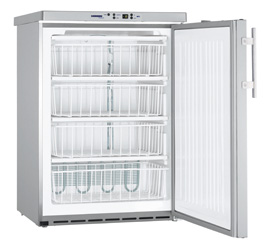 - Vendbar dør
- 3 stationære fordamperhylder
- 4 trådkurve
- Justérbare ben
- Digitaltermometer og lås
- Kølemiddel: R600a

Rustfrit stål
      
      
     
      
     
     ModelGGU 1550UdførelseStatisk frys/manuel afrimningInderbeholderABS-plastVolumen-brt./net. (liter)143/133Udv. mål (BxDxH / mm)600x615x830Indv. mål (BxDxH / mm)474x443x676Temp. område (°C)÷9 - ÷26Energiforbrug (Kwh/24t)0,8Tilslutningseffekt (watt)100Nettovægt (kg)39